I programmi occupazionali delle imprese lucchesi nel 2021 
Rilevazione sui dati del Sistema Informativo ExcelsiorLucca, 9 marzo 2022 – Si segnala un pieno recupero dei valori pre-pandemia (2019), dopo il calo del 2020 (44%) in provincia di Lucca, in linea con la media nazionale: sei imprese (ndr dell’industria e dei servizi con almeno un dipendente) su dieci hanno programmato di effettuare assunzioni nel corso del 2021 per un numero di circa 30.000 dipendenti.Nel 30% dei casi le imprese hanno incontrato difficoltà nel reperire candidati idonei, un dato in crescita rispetto al 2019 e al 2020, anche a causa dell’aumento di competenze richieste dalle aziende.La domanda di giovani fino a 29 anni ha riguardato il 27% delle entrate programmate totali, mentre solo il 18,1% delle entrate previste è stato rivolto esplicitamente a donne.Sono queste le principali caratteristiche della domanda di lavoro delle imprese della provincia di Lucca nel 2021 rilevate dal Sistema Informativo Excelsior, realizzato da Unioncamere in collaborazione con ANPAL, ed elaborate dalla Camera di Commercio di Lucca.SettoriLa richiesta maggiore di lavoratori è venuta dai servizi, con il 68% del totale per circa 20.400 assunzioni (in calo del 3,3% rispetto al 2019). Il comparto industriale ha previsto 9.600 entrate, circa il 32% del totale, in notevole crescita rispetto ai livelli precrisi: +24,8%. Per l’industria risulta decisivo l’aumento della richiesta di lavoratori nel settore delle costruzioni, pari a quasi il 40% in più rispetto a due anni fa, dovuto anche agli incentivi economici stanziati dal Governo, ma in generale quasi tutti i settori hanno domandato più lavoro rispetto al 2019. I servizi sono guidati da ristorazione e turismo, seguiti dal commercio al dettaglio con valori in ripresa dopo il periodo delle chiusure ma non ancora sui livelli del 2019. Sono cresciute invece le altre attività dei servizi, anche se in maniera marginale, tra cui i servizi culturali, sportivi e dedicati alla persona.ContrattiLe imprese lucchesi hanno proposto contratti di lavoro dipendente all’84,8% delle figure in ingresso: il 14,4% a tempo indeterminato, mentre la quota di contratti a tempo determinato è arrivata al 60,3%, in crescita rispetto al 2019 e più elevata di quelle toscana (54,8%) e nazionale (55,9%). Per il rimanente 15,2% è stato programmato l’inserimento con contratti non alle dipendenze: il 7,1% con contratti di somministrazione e l’8,2% con collaborazioni e altri contratti non dipendenti. L’andamento, influenzato dal turismo stagionale, risente anche di una componente non trascurabile legata all’incertezza del periodo attraversato, in particolare nel settore industriale dove sono state programmate più assunzioni a tempo determinato rispetto al periodo pre-covid.Difficoltà di reperimentoLo scenario economico è mutato negli ultimi due anni e le imprese richiedono profili professionali diversi rispetto al passato; ciò comporta un disallineamento fra domanda e offerta di lavoro. Le difficoltà di reperimento riguardano il 30,2% delle entrate programmate in provincia, dato migliore rispetto a quelli regionale (33,9%) e nazionale (32,2%) ma cresciuto di 5 punti percentuali rispetto al 2019 (25%). Le difficoltà sono dipese principalmente dalla mancanza di candidati (14,2% dei casi, +2,4 punti percentuali rispetto al 2019) e dalla preparazione inadeguata degli stessi (13,2% dei casi, + 2 p.p). Una precedente esperienza è stata richiesta nel 66,2% delle assunzioni, per il 43,2% nello stesso settore e per il 22,9% nella specifica professione. Le maggiori difficoltà di reperimento hanno riguardato in particolare le professioni tecniche e di progettazione (45,8%) e gli operai specializzati (43,5%); i meccanici artigianali e i montatori, riparatori e manutentori di macchine sono le figure più difficili da reperire in provincia.Titoli di studioIl 44% delle entrate programmate nel 2021 è stato rivolto a candidati con una qualifica/diploma professionale, il 29% con diploma di scuola superiore e il 10% con laurea. L’1% delle offerte di lavoro ha riguardato diplomati ITS. Per il 16% delle entrate programmate non è stato richiesto alcun titolo di studio. I laureati in ingegneria industriale, i diplomati in meccanica/meccatronica ed energia e i laureati in ingegneria elettronica e dell’informazione sono difficili da reperire in un caso su due.CompetenzeLo smart working e la situazione pandemica hanno causato l’aumento della richiesta di flessibilità e capacità di adattamento a tutte le figure in ingresso nelle imprese.Il PNRR e le prospettive di crescita hanno contribuito all’aumento della richiesta di competenze green e tecnologiche per le figure professionali con livello di istruzione più alto (tecnologie 4.0 coinvolte nell’innovazione dei processi, competenze digitali, conoscenza di linguaggi e metodi matematici e informatici), in particolare ai laureati in ingegneria industriale, ingegneria elettronica e dell’informazione e ai diplomati ITS.Ufficio Stampa – Relazioni EsterneFrancesca SargentiTel. +39 0583 976.686 - cell. +39 329 3606494 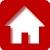 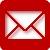 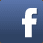 